Publicado en Ciudad de México  el 15/05/2018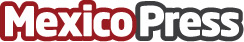 Organiza el INAH: La 4ª Edición del Seminario de Antropología de la Muerte El Seminario Permanente de Antropología de la Muerte, convocó a un grupo de expertos para abordar el tema en el sentido: médico, legal y económico

Datos de contacto:FWD CONSULTORES SCNota de prensa publicada en: https://www.mexicopress.com.mx/organiza-el-inah-la-4-edicion-del-seminario-de Categorías: Historia Comunicación Sociedad Ciudad de México http://www.mexicopress.com.mx